Рабочая группа поДоговору о патентной кооперации (РСТ)Двенадцатая сессияЖенева, 11–14 июня 2019 г.ПЕРЕСМОТРЕННЫЙ ПРОЕКТ повесткИ дняподготовлен СекретариатомОткрытие сессииВыборы Председателя и двух его заместителейПринятие повестки дня
(документ PCT/WG/12/1 Prov. 2)Статистические данные по РСТЗаседание международных органов в рамках РСТ:  отчет о двадцать шестой сессии
(документ PCT/WG/12/2)Онлайн-сервисы PCT
(документ PCT/WG/12/10)Электронная коммуникация между ведомствами и заявителями в рамках PCT
(документ PCT/WG/12/23)Международные заявки, имеющие отношение к санкциям Совета Безопасности
Организации Объединенных Наций
(документ PCT/WG/12/7)СальдированиеОтчет о ходе работы: пилотный проект по механизму сальдирования пошлин РСТ
(документ PCT/WG/12/19)Перевод пошлин PCT:  предлагаемые поправки к Инструкции и предлагаемые изменения в Административной инструкции к PCT
(документ PCT/WG/12/20)Снижение пошлин для заявителей из числа университетовОтветы на циркулярное письмо C. PCT 1554
(документ PCT/WG/12/3)Варианты реализации
(документ PCT/WG/12/21)Критерии сокращения размера пошлин для определенных категорий заявителей из некоторых стран, в частности развивающихся и наименее развитых стран
(документ PCT/WG/12/11)Координация деятельности по оказанию технической помощи в рамках РСТ
(документ PCT/WG/12/22)Программа содействия изобретателям
(документ PCT/WG/12/4)Обучение экспертовОбследование практики обучения патентных экспертов
(документ PCT/WG/12/6)Координация деятельности в области обучения патентных экспертов
(документ PCT/WG/12/5)Меры на случай сбоев в работе систем, затрагивающих ведомства
(документ PCT/WG/12/17)Предложение об обеспечении возможности исправления или дополнения сведений, предоставленных в соответствии с правилом 4.11
(документ PCT/WG/12/8)Поданные по ошибке элементы и части международной заявки
(документ PCT/WG/12/9)Предложение о предоставлении доступа к делам, хранящимся в органе международной предварительной экспертизы
(документ PCT/WG/12/12)Назначение в качестве международных поисковых органов и органов международной предварительной экспертизы (МПО/ОМПЭ) и заявления Получающих ведомств в качестве компетентных МПО/ОМПЭ
(документ PCT/WG/12/18)Перечни последовательностейЦелевая группа по перечням последовательностей: отчет о ходе работы
(документ PCT/WG/12/14)Использование стандарта ВОИС ST.26
(документ PCT/WG/12/13)Минимум документации PCT: отчет о ходе работы
(документ PCT/WG/12/16)Проект по проведению совместного поиска и экспертизы в рамках PCT:  отчет о ходе работы
(документ PCT/WG/12/15)Прочие вопросыРезюме ПредседателяЗакрытие сессии[Конец документа]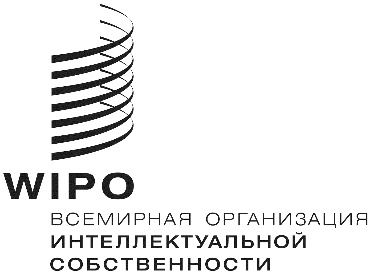 RPCT/WG/12/1 Prov. 2PCT/WG/12/1 Prov. 2PCT/WG/12/1 Prov. 2оригинал: английский оригинал: английский оригинал: английский дата: 28 маЯ 2019 г. дата: 28 маЯ 2019 г. дата: 28 маЯ 2019 г. 